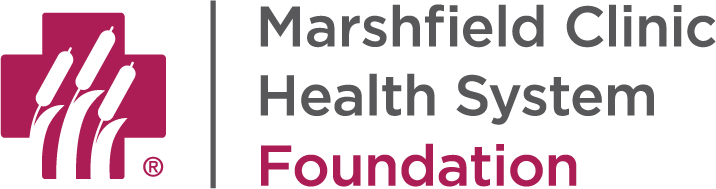 INFORMATION FOR DONORS AND ADVISORSLegal Name:  Marshfield Clinic Health System Foundation, Inc.Tax Identification Number: 81-2822823Tax Exempt Status:  Marshfield Clinic Health System Foundation, Inc. was granted tax-exempt status by the Internal Revenue Service under Internal Revenue Code Section 501(c)(3) as of June 2, 2016.  The Foundation is a public charity under Section 170(b)(1)(A)(vi).  A copy of the determination letter can be obtained by contacting the Marshfield Clinic Health System Foundation. Contact Information:	Address:	MCHS Foundation1000 North Oak Avenue, 1R1Marshfield, WI 54449Phone:	(715)387-9249 or (800)858-8220Website:	www.marshfieldclinic.org/givingEmail:		giving@marshfieldclinic.orgGift Information:Cash:	Please make checks payable to Marshfield Clinic Health System Foundation or MCHS Foundation and mail to the address above.Credit Card:	Credit card gifts may be made online at www.marshfieldclinic.org/giving/donate or by contacting the Foundation office during regular business hours.Securities:	Securities may be transferred via DTC.  Contact the Foundation for DTC instructions.  DTC instructions are also available online at www.marshfieldclinic.org/giving/gifts-of-stock.  Please contact the Foundation for gifts of securities held in certificate form.Estate gifts:	Please use the following sample language as a guide for gifts by will, trust or beneficiary designation:“I give $10,000 to Marshfield Clinic Health System Foundation, Inc., Tax Id Number 81-2822823, 1000 North Oak Avenue, Marshfield, WI 54449 to be used for cancer research.”	Additional information is available by contacting the Foundation or by visiting www.marshfieldclinic.org/legacy.